Від 01.12.202020 № 07/01Про затвердження складу комісії із соціальних та житлових питань при виконавчому комітеті Сквирської міської радиУ зв’язку із кадровими змінами, враховуючи пропозиції членів виконавчого комітету, з метою забезпечення повноцінної діяльності комісії з соціальних та житлових питань, керуючись ст.30 Закону України «Про місцеве самоврядування в Україні», виконавчий комітет Сквирської міської ради В И Р І Ш И В:Затвердити комісію із соціальних та житлових питань при виконавчому комітеті Сквирської міської ради в складі, згідно додатку (додаток 1).Затвердити Положення про комісію із соціальних та житлових питань(додаток 2).Контроль за виконанням даного рішення покласти на заступника міського голови Бачинську В.П.Голова виконкому				Валентина ЛЕВІЦЬКАДодаток 1до рішенням виконавчого комітетуСквирської міської радивід 01.12.2020 року №07/01СКЛАД КОМІСІЇІЗ СОЦІАЛЬНИХ ТА ЖИТЛОВИХ ПИТАНЬПРИ ВИКОНАВЧОМУ КОМІТЕТІ СКВИРСЬКОЇ МІСЬКОЇ РАДИГолова виконкому				Валентина ЛЕВІЦЬКАДодаток 2до рішенням виконавчого комітетуСквирської міської радивід 01.12.2020 року №07/01ПОЛОЖЕННЯ ПРО КОМІСІЮІЗ СОЦІАЛЬНИХ ТА ЖИТЛОВИХ ПИТАНЬПРИ ВИКОНАВЧОМУ КОМІТЕТІ СКВИРСЬКОЇ МІСЬКОЇ РАДИІ. ЗАГАЛЬНІ ПОЛОЖЕННЯСклад комісії, її голова, заступник та секретар затверджуються рішенням виконавчого комітету Сквирської міської ради.У своїй роботі комісія керується Конституцією України, Законами України, Указами Президента України, Житловим кодексом, Постановами Кабінету Міністрів, «Правилами обліку громадян, які потребують покращення житлових умов і надання їм житлових приміщень в Українській РСР», затверджених Постановою Ради Міністрів і Української республіканської ради профспілок за № 470 від 11.12.1984 року, рішеннями сесії та рішеннями виконавчого комітету Сквирської міської ради, розпорядженнями міського голови та цим Положенням.ІІ. ПРЕДМЕТ ДІЯЛЬНОСТІ КОМІСІЇ2.1.	Відповідно до покладених завдань комісія з соціальних та житлових питань:2.1.1.		Приймає від громадян заяви про взяття на квартирний облік при виконкомі міської ради, відповідні документи, попередньо вивчає та перевіряє, розглядає їх та подає свої пропозиції виконкому для розгляду.2.1.2.		Розглядає питання, надає пропозиції щодо:взяття громадян на квартирний облік;включення в списки осіб, що користуються правом позачергового та першочергового одержання жилих приміщень;зняття громадян з квартирного обліку, виключення із списків осіб, які користуються правом позачергового та першочергового одержання жилих приміщень;розподілу жилої площі та надання громадянам жилих приміщень;переоформлення особових рахунків на займану жилу площу (зміна договору найму);обміну квартирвключення жилих приміщень до числа службових;виключення жилих приміщень з числа службових;затвердження рішень адміністрації та профспілкових комітетів підприємств та організацій з квартирних питань;2.2.  Готує проекти рішень виконкому з питань, що відносяться до її компетенції.2.3.	Оформляє ордери на жилі приміщення.2.4.	 Надає консультації та роз’яснює житлове законодавство населенню громади2.5.	 Розглядає пропозиції, заяви та скарги громадян з питань, що входять до компетенції комісії та вживає заходи щодо усунення виявлених порушень.2.6.	Формує житлові справи.2.7.	Впорядковує квартирну чергу відповідно до рішень виконавчого комітету.2.8.	 Проводить щорічну перереєстрацію громадян, які перебувають на квартирному обліку при виконкомі.2.9.	Проводить реєстрацію заяв громадян про взяття на квартирний облік.2.10.	Проводить реєстрацію громадян, взятих на квартирний облік, у книзі ведення квартирного обліку.2.11.	Вживає заходів щодо оформлення документів та подання до суду позовних заяв про визнання осіб такими, що втратили право користування житловими приміщеннями.ІІІ ПРАВА КОМІСІЇ3.1. Відповідно до діючого законодавства співпрацювати з відділами, підприємствами, установами, організаціями незалежно від форм власності та громадянами.3.2. Одержувати від посадових осіб виконавчих органів міської ради, житлово-експлуатаційних організацій міста всіх форм власності інформацію з питань, віднесених до компетенції управління.IV РОБОТА КОМІСІЇ4.1.	Засідання комісії скликаються не рідше одного разу в місяць і оформляються протоколом. Протоколи підписує голова і секретар комісії.4.2.	Рішення комісії приймаються більшістю голосів членів комісії, присутніх на засіданні. Засідання є чинним при присутності не менше двох третин складу комісії.4.3.	В разі потреби на засідання комісії викликаються зацікавлені особи.VI. РОЗПОДІЛ ОБОВ’ЯЗКІВ У КОМІСІЇ.ГОЛОВА КОМІСІЇ:здійснює загальне керівництво роботою комісії і відповідає за діяльність комісії;веде особистий прийом громадян;готує проекти рішень виконкому;веде облік громадян, які потребують покращення житлових умов;впорядковує квартирну чергу відповідно до рішень виконавчого комітету;проводить щорічну перереєстрацію громадян, які перебувають на квартирному обліку при виконкомі;вживає заходів щодо оформлення документів та подання до суду позовних заяв про визнання осіб такими, що втратили право користування житловими приміщеннями.ЗАСТУПНИК ГОЛОВИ ЖИТЛОВОЇ КОМІСІЇВиконує обов´язки голови житлової комісії на час її відсутностіСЕКРЕТАР ЖИТЛОВОЇ КОМІСІЇ:Відповідає за:прийом документів від громадян;ведення і оформлення протоколів засідань;підготовку засідань;оформлення та видачу ордерів;формування житлових справ.проводить реєстрацію заяв громадян про взяття на квартирний облік.проводить реєстрацію громадян, взятих на квартирний облік, у книзі ведення.ЧЛЕНИ КОМІСІЇ:беруть участь у засіданні комісії, обстеженні житлових умов громадян, виконують окремі доручення голови комісії.         Голова виконкому                                Валентина ЛЕВІЦЬКАСКВИРСЬКА МІСЬКА РАДАВИКОНАВЧИЙ КОМІТЕТРІШЕННЯГолова комісії:Голова комісії:БАЧИНСЬКА Валентина ПетрівнаЗаступник міського голови Заступник голови комісії                     Заступник міського головиСекретар комісії:Заступник голови комісії                     Заступник міського головиСекретар комісії:МЕЛЬНИЧУК Марина СергіївнаПровідний спеціаліст юридичного відділуЧлени комісіїЧлени комісіїВЛАСЮК Тетяна ГригорівнаСекретар Сквирської міської радиСІКОРСЬКА Ольга МиколаївнаІВАЩЕНКОНадія ВасилівнаНачальник юридичного відділу Сквирської міської радиНачальник відділу з питань підприємництва, містобудування та землекористування міської радиВОЙЦЕХІВСЬКИЙВячеслав ОлеговичСЛОБОДЕНЮК Людмила АнатоліївнаНачальник ЖЕВ у комунального підприємства «Сквирське комунальне господарство»Начальник відділу ДАБК міської ради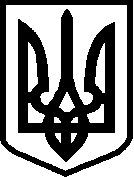 